ДиректорЛибик Наталья АдамовнаОтделение социально-психологической помощи семье и детямЗаведующий отделением Вальц Оксана ВикторовнаПедагог – психологКабаева Ирина ВикторовнаСпециалист по социальной работеГирина Анастасия ВикторовнаНаш адрес:456510 Челябинская областьСосновский районс. Долгодеревенскоеул.  Северная, д.14Часы работы:Пн.-пт. С 9.00 до 17.00Обед с 13.00 до 13.48Телефон 8(35144)5-22-53, 3-21-06Эл. почта : mukcson_sosnovka@mail.ruСайт КЦСОН: kcso16.eps74.ru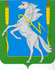 МУНИЦИПАЛЬНОЕ УЧРЕЖДЕНИЕ «КОМПЛЕКСНЫЙ ЦЕНТР СОЦИАЛЬНОГО ОБСЛУЖИВАНИЯ НАСЕЛЕНИЯ» СОСНОВСКОГО МУНИЦИПАЛЬНОГО РАЙОНА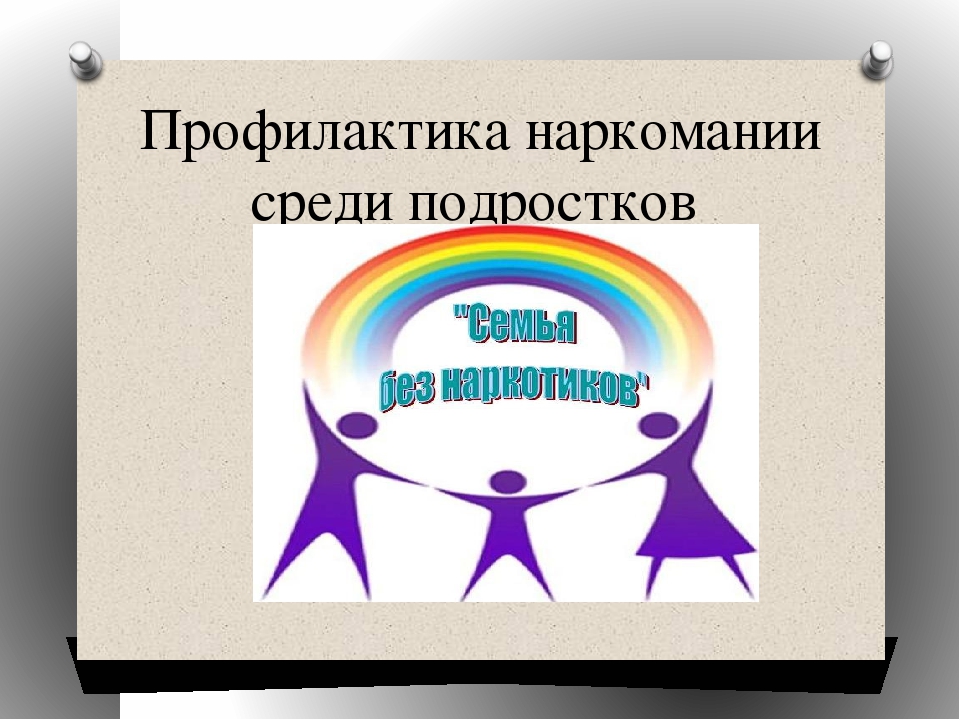 2020Наркомания — болезненное непреодолимое пристрастие к наркотическим средствам, вызывающим нарушение психики, галлюцинации, бред. Различия между наркоманией и токсикоманией с медицинской точки зрения нет: тяжелейшие расстройства психики, разрушение всех органов и систем человеческого организма, преждевременная смерть — вот последствия для здоровья в том и в другом случаях. Чаще всего употребление наркотических препаратов начинается в молодом возрасте, нередко к наркотикам и токсическим веществам приобщаются 10—12-летние дети.Миф 1. От очередного употребления наркотика всегда можно отказаться.Факт. Отказаться можно только один раз - первый. Даже однократное потребление наркотика может привести к зависимости.Миф 2.Наркотики дают ни с чем несравнимое ощущение удовольствия.Факт. Ощущение кайфа не всегда возникает после первой таблетки или инъекции. Напротив, зачастую первая проба сопровождается тошнотой, рвотой, головокружением и т.д. Более того, эйфория 3-4 дозы быстро исчезает и в дальнейшем наркотики принимают, чтобы снять мучительное, болезненное ощущение -ломку.Миф 3. Наркотики бывают «лёгкими» и «тяжёлыми». Травка - «лёгкий» наркотик, не вызывающий привыкания.Факт. Все наркотики вызывают привыкание. Любой наркотик убивает, это только вопрос времени.Миф 4. Наркоманами становятся только слабые и безвольные.Факт. Зависимость от наркотиков - это заболевание, и, как и любое заболевание, оно не имеет отношения к силе воли.Миф 5. Лучше бросать постепенно.Факт. Проще отказаться от употребления наркотиков один раз, чем потом пытаться сделать это всю жизнь. Запомните, можно снять физическую зависимость, ломки и прочее. Но психологическую – невозможно.Как сказать «НЕТ!»Спасибо, нет. Я хочу отдавать себе отчет в том, что я делаю.Спасибо, нет. Я не хочу конфликтов с родителями, учителями.Спасибо, нет. Если выпью (приму наркотик), то потеряю власть над собой.Спасибо, нет. Мне не нравится вкус алкоголя (наркотика).Спасибо, нет. Это не в моём стиле.Спасибо, нет. Я за здоровый образ жизни!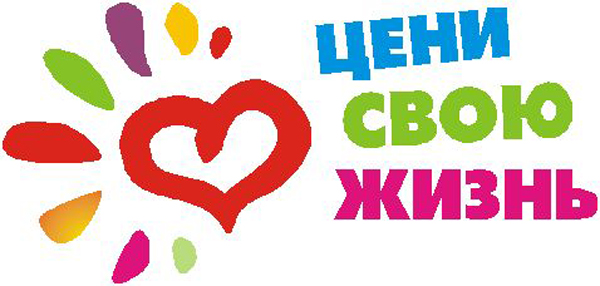 